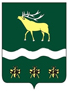 Российская Федерация Приморский крайЯковлевский муниципальный районМУНИЦИПАЛЬНЫЙ КОМИТЕТНОВОСЫСОЕВСКОГО СЕЛЬСКОГО ПОСЕЛЕНИЯпроект  РЕШЕНИЕ      14 октября 2022 года                         с. Новосысоевка                                         № 76«О результатах публичных слушаний по обсуждению проекта решения муниципального комитета Новосысоевского сельского поселения «О внесении изменений и дополнений в Устав Новосысоевского сельского поселения»Заслушав и обсудив информацию председателя муниципального комитета Лутченко А.В. о результатах публичных слушаний по проекту решения муниципального комитета Новосысоевского сельского поселения «О внесении изменений и дополнений в Устав Новосысоевского сельского поселения», состоявшихся 28 сентября 2022 года, муниципальный комитет поселения отмечает, что публичные слушания проведены в порядке и сроки, установленные действующим законодательством Российской Федерации и Положением «О публичных слушаниях в Новосысоевском сельском поселении». На собрании присутствовало 7 жителей поселения, в том числе депутаты муниципального комитета поселения, представители общественных и политических организаций. В ходе обсуждения проекта решения муниципального комитета Новосысоевского сельского поселения «О внесении изменений и дополнений в Устав Новосысоевского сельского поселения» участники публичных слушаний одобрили проект решения муниципального комитета Новосысоевского сельского поселения «О внесении изменений и дополнений в Устав Новосысоевского сельского поселения». По итогам проведения публичных слушаний был принят итоговый документ – Решение собрания участников публичных слушаний Новосысоевского сельского поселения. Учитывая результаты публичных слушаний, на основании пп.6.2. пункта 6 статьи 20 Устава, муниципальный комитет Новосысоевского сельского поселенияРЕШИЛ:1.Признать публичные слушания, по обсуждению проекта решения муниципального комитета Новосысоевского сельского поселения «О внесении изменений и дополнений в Устав Новосысоевского сельского поселения» состоявшимися.2.Рекомендации публичных слушаний по обсуждению проекта решения муниципального комитета Новосысоевского сельского поселения «О внесении изменений и дополнений в Устав Новосысоевского сельского поселения» принять к сведению. 3.Настоящее решение подлежит опубликованию в печатном общественно-информационном издании Новосысоевского сельского поселения «Новости поселения».4.Настоящее решение вступает в силу со дня его принятия.ГлаваНовосысоевского сельского поселения                                            А.В. Лутченко